GUÍA DE HISTORIA, GEOGRAFÍA Y CIENCIAS UNIDAD 1: MI IDENTIDAD PERSONAL Y FAMILIARPLAN DE APRENDIZAJE EN CASA.PRIMEROS BÁSICOS 2020.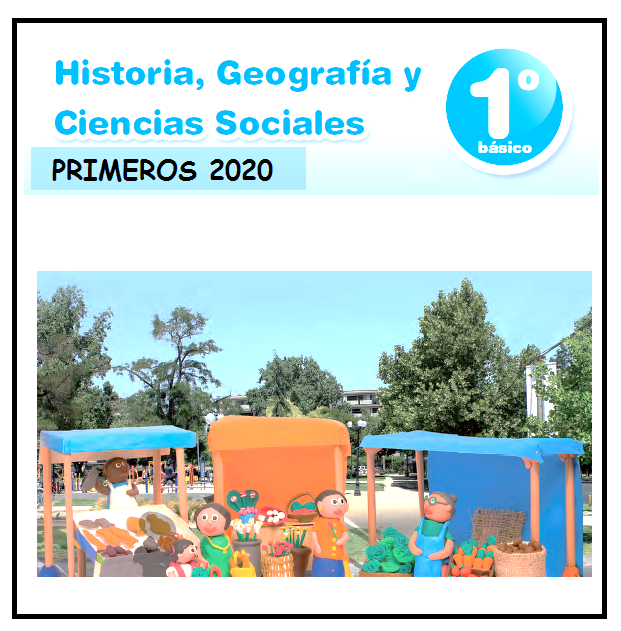 Objetivo: Reconocer elementos de su identidad  personal y familiar.ACTIVIDADESEscucha atentamente el siguiente texto:1. Observa las imágenes y marca con un  la respuesta correcta: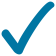 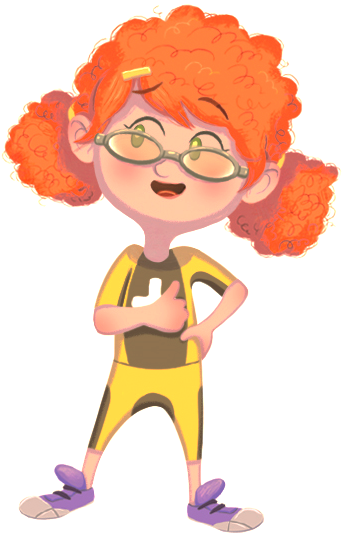 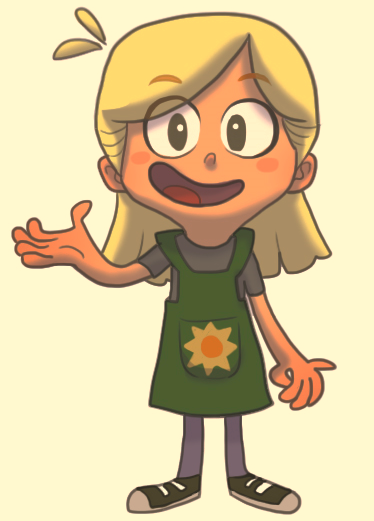 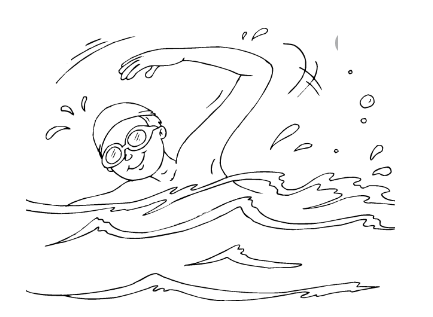 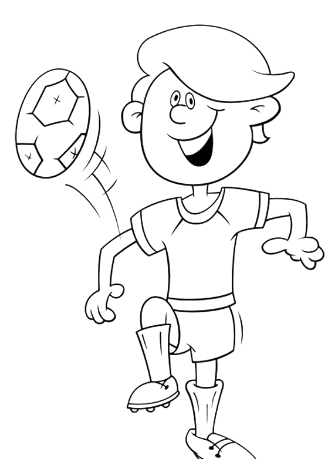 2. Para reconocer nuestra identidad, debemos describirnos. Completa con palabras y dibujos las siguientes preguntas sobre ti: a. ¿Cómo te llamas?________________________________________b. ¿Cuántos años tienes?____________________________________c. ¿Qué es lo que más te gusta hacer? ____________________________________3. Observa la familia y responde.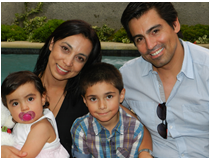 4. Dibuja a tu familia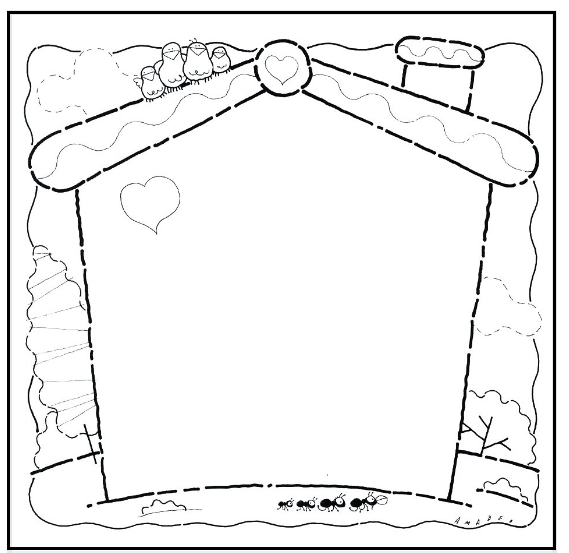 5. Observa la imagen y lee lo que nos cuenta Amanda sobre ella. Luego marca con un las respuestas correctas. 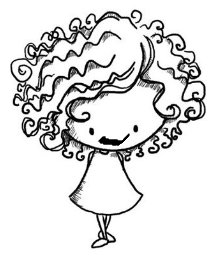 a. ¿Cómo tiene el pelo Amanda? 		Con muchos rulos.		Liso.b. ¿Dónde vive Amanda?        		En el campo.			En la playa.c. ¿Cuál es el juego favorito de Amanda?        		Nadar en el río.			Correr y saltar en el pasto.Nombre:Curso:Fecha:Todas las personas tenemos ciertas características que nos hacen únicas y especiales, y que conforman nuestra identidad. Un grupo de personas que son parientes entre sí conforman una familia. Las familias también son distintas unas de otras y cada una posee celebraciones y conmemoraciones propias que son parte de su identidad. 